2019-2020 Iron EaglesYouth Wrestling Club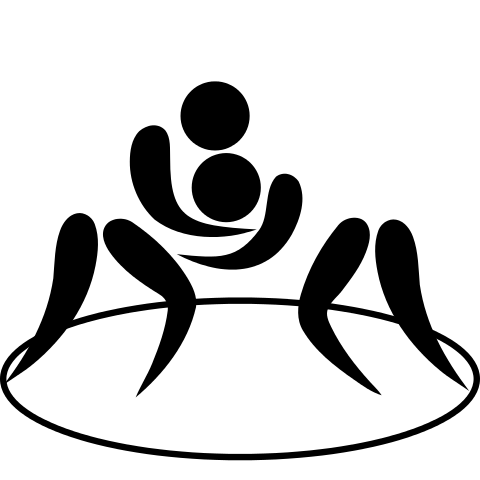 